               В этом учебном году среди учащихся начальных классов стартовал конкурс на лучший класс по поведению в школьной  столовой. И вот 25 декабря были подведены итоги этого конкурса за 1 полугодие. Их озвучила зам. директора по УВР Медоева Залина Батразовна.              Лучшим стал 3 «В» класс. Учитель класса Ковалева Г.Н.  старается воспитывать у детей умение вести себя в коллективе. Приучает быть культурными и вежливыми. Ребята ведут себя культурно за столом, умеют правильно пользоваться приборами. Учащиеся этого класса  сами убирают стол после принятия пищи, ставят на место скамейки.                                                     Им торжественно была вручена грамота «За хорошее поведение в столовой».              А заведущая школьной столовой Багаева Ирина Елиозовна   в качестве поощрения преподнесла ребятам  большой поднос сладостей. Дети были довольны и счастливы!          Будем и дальше стараться быть вежливыми и культурными не только в столовой, а и в других общественных местах.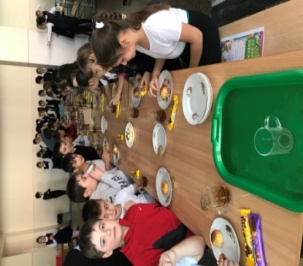 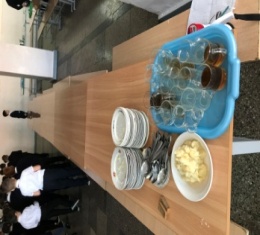 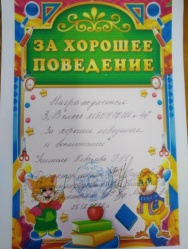 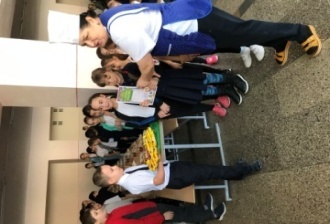 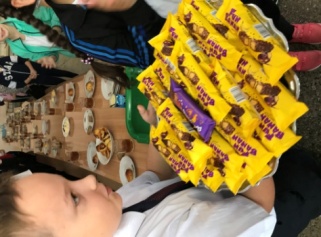 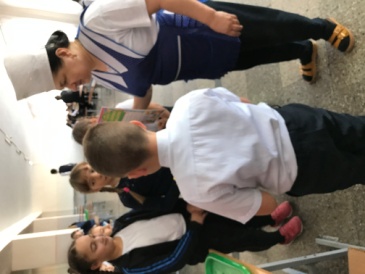 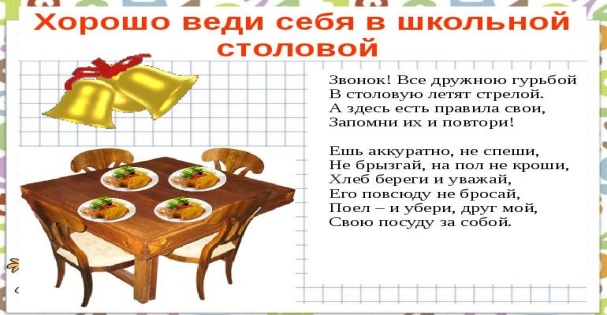 